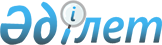 О внесении изменений и дополнений в решение акима Турксибского района города Алматы от 11 апреля 2019 года № 01 "Об образовании избирательных участков по Турксибскому району города Алматы"Решение акима Турксибского района города Алматы от 4 ноября 2020 года № 02. Зарегистрировано Департаментом юстиции города Алматы 4 ноября 2020 года № 1655
      В соответствии со статьей 23 Конституционного закона Республики Казахстан от 28 сентября 1995 года "О выборах в Республике Казахстан" и статьей 37 Закона Республики Казахстан от 23 января 2001 года "О местном государственном управлении и самоуправлении в Республике Казахстан", аким Турксибского района города Алматы РЕШИЛ:
      1. Внести в решение акима Турксибского района города Алматы от 11 апреля 2019 года № 01 "Об образовании избирательных участков по Турксибскому району города Алматы" (зарегистрировано в Реестре государственной регистрации нормативных правовых актов за № 1539, опубликовано 16 апреля 2019 года в газетах "Алматы ақшамы" и "Вечерний Алматы") следующие изменения и дополнения:
      в приложении 1 к указанному решению:
      1) изменить наименования центров избирательных участков № 422, 447, 457, 458, 459, 464, 478, 523, согласно приложению 1 к настоящему решению; 
      2) изменить границы и наименование избирательного участка № 522, согласно приложению 2 к настоящему решению;
      3) изменить границы избирательных участков № 551, 552, согласно приложению 3 к настоящему решению; 
      4) образовать на территории Турксибского района города Алматы избирательные участки № 594, 595;
      5) дополнить текстом следующего содержания:
      "Избирательный участок № 594 (центр: Филиал коммунального государственного предприятия на праве хозяйственного ведения "Городская клиническая инфекционная больница имени Изатимы Жекеновой", улица Дегдар, 10/2.
      В границах: территория филиала коммунального государственного предприятия на праве хозяйственного ведения "Городская клиническая инфекционная больница имени Изатимы Жекеновой".
      Избирательный участок № 595 (центр: Коммунальное государственное учреждение "Образовательная школа № 198", микрорайон "Жас Канат", дом 129.
      В границах: от проспекта Рыскулова по улице Жаяу Муса на север до улицы Коримдик, от улицы Коримдик на запад до микрорайона "Жас Канат", включая многоквартирные жилые дома № 1/25, 1/26, 1/27, 1/28, 1/29, 1/30, 1/31, 1/32, 1/33, 1/34, 1/35, 1/36, 1/37, 1/38, 1/39, 1/40, 1/41, 1/42, 1/43, 1/44, 1/45, 1/46, 1/47, 1/48, 1/49, 1/50, 1/51, 1/56, 1/57, 1/58, 1/76, 1/77 (32 дома)".
      2. Аппарату акима Турксибского района города Алматы обеспечить государственную регистрацию настоящего решения в органах юстиции с последующим опубликованием в официальных периодических печатных изданиях, а также размещение на официальном интернет-ресурсе аппарата акима Турксибского района города Алматы. 
      3. Контроль за исполнением настоящего решения возложить на руководителя аппарата акима Турксибского района Торламбаева Б.О.
      4. Настоящее решение вступает в силу со дня государственной регистрации в органах юстиции и вводится в действие по истечении десяти календарных дней после дня его первого официального опубликования. Избирательный участок № 422 (центр: Коммунальное государственное
учреждение "Общеобразовательная школа № 31", улица Гете, 263) Избирательный участок № 447 (центр: Коммунальное государственное
учреждение "Общеобразовательная школа № 85", улица Урицкого, 2а) Избирательный участок № 457 (центр: Коммунальное государственное
учреждение "Общеобразовательная школа № 49", улица Кассина, 47) Избирательный участок № 458 (центр: Коммунальное государственное
учреждение "Общеобразовательная школа № 49", улица Кассина, 47 Избирательный участок № 459 (центр: Учреждение образования,
колледж "Аяжан", улица Таласская, 1) Избирательный участок № 464 (центр: Коммунальное государственное
учреждение "Общеобразовательная школа № 17", улица Гете, 177) Избирательный участок № 478  (центр: Коммунальное государственное
учреждение "Общеобразовательная школа № 142",
микрорайон "Жулдыз-1", дом 20) Избирательный участок № 523 (центр: Коммунальное государственное
учреждение "Общеобразовательная школа № 203", микрорайон
"Нуршашкан", улица Досбол би, 31) Избирательный участок № 522 (центр: Коммунальное государственное
предприятие на праве хозяйственного ведения "Центр первичной
медико-санитарной помощи "Жас Канат" Управления общественного
здоровья города Алматы город Алматы, микрорайон
"Жас Канат", дом 54/2)
      В границах: от проспекта Рыскулова по улице Жаяу Муса на север до улицы Бухтарминской, по улице Бухтарминской на северо-восток до Кульджинского тракта, по Кульджинскому тракту на юг до проспекта Рыскулова. Избирательный участок № 551 (центр: Коммунальное государственное
учреждение "Общеобразовательная школа № 198",
микрорайон "Жас Канат", дом 129)
      В границах: по восточной стороне улицы Баймагамбетова от дома № 314 на север вдоль русла реки Малая Алматинка до кинологического центра, от кинологического центра на восток до границы микрорайона "Жас Канат", по юго-западной границе микрорайона "Жас Канат" до улицы Баймагамбетова, по улице Баймагамбетова на запад, исключая многоквартирные дома микрорайона "Жас Канат" № 1/34 по 1/58 и 1/76, 1/77 до дома № 314 (включая полностью частный сектор микрорайона "Жас Канат"). Избирательный участок № 552 (центр: Коммунальное государственное
учреждение "Общеобразовательная школа № 198",
микрорайон "Жас Канат", дом 129
      В границах: многоквартирный сектор микрорайона "Жас Канат", дома № 1/5, 1/6, 1/7, 1/8, 1/9, 1/10, 1/11, 1/12, 1/13, 1/14, 1/15, 1/16, 1/17, 1/18, 1/19, 1/20, 1/21, 1/22, 1/23, 1/24 (20 домов), включая частные дома по улице Баймагамбетова от дома № 28 вдоль русла реки Малая Алматинка до дома № 314, по улице Баймагамбетова далее на восток до дома № 1/32 в микрорайоне "Жас Канат".
					© 2012. РГП на ПХВ «Институт законодательства и правовой информации Республики Казахстан» Министерства юстиции Республики Казахстан
				
Б. АКЖАРОВ
Приложение 1
к решению акима
Турксибского района
города Алматы
от 4 ноября 2020 года № 02Приложение 2
к решению акима
Турксибского района
города Алматы
от 4 ноября 2020 года № 02Приложение 3
к решению акима
Турксибского района
города Алматы
от 4 ноября 2020 года № 02